Ε  Λ  Λ  Η  Ν  Ι  Κ  Η        Δ  Η  Μ  Ο  Κ  Ρ  Α  Τ  Ι  ΑΑ Ρ Ι Σ Τ Ο Τ Ε Λ Ε Ι Ο    Π Α Ν Ε Π Ι Σ Τ Η Μ Ι Ο    Θ Ε Σ Σ Α Λ Ο Ν Ι Κ Η ΣΤ Μ Η Μ Α    Ψ Υ Χ Ο Λ Ο Γ Ι Α Σ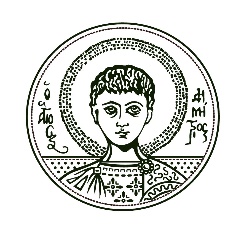 ΜΑΘΗΜΑΤΑ ΕΛΕΥΘΕΡΗΣ ΕΠΙΛΟΓΗΣ ΑΠΟ ΑΛΛΑ ΤΜΗΜΑΤΑ ΤΟΥ Α.Π.Θ.ΑΚΑΔΗΜΑΪΚΟΥ ΕΤΟΥΣ 2022- 2023ΠΡΟΣΟΧΗ:Για τη λήψη πτυχίου προσμετρώνται έως δέκα 10 ECTS από την κατηγορία μαθημάτων Ελεύθερης Επιλογής.Οι ECTS πέραν των δέκα (10), δεν υπολογίζονται στο συνολικό άθροισμα των 240 ECTS.Ενημερώνουμε τους φοιτητές/ήτριες του Τμήματος Ψυχολογίας του ΑΠΘ ότι για το ακαδημαϊκό έτος 2022- 2023 θα μπορούν να επιλέγουν ως μαθήματα ελεύθερης επιλογής από άλλα Τμήματα του Α.Π.Θ. τα παρακάτω:1. Τμήμα Νομικής ΑΠΘ2. Τμήμα Φιλοσοφίας και Παιδαγωγικής ΑΠΘΠροσοχή στις παρατηρήσεις: Κέντρο Διδασκαλίας Ξένων ΓλωσσώνΟι φοιτητές/ήτριες θα παρακολουθούν  τις ανακοινώσεις για τα διατμηματικά μαθήματα στην ιστοσελίδα του Κέντρου Διδασκαλίας Ξένων Γλωσσών Α.Π.Θ. Μαθήματα Σπουδών ΦύλουΠαρακαλούμε δείτε εδώ την ανακοίνωση Α/ΑΤΙΤΛΟΣ ΜΑΘΗΜΑΤΟΣΔΙΔΑΣΚΟΝΤΕΣΠΜΠαρατηρήσειςΕΛΕ24 Ποινικό Δίκαιο ΑνηλίκωνΓ. Νούσκαλης 4Χειμερινό εξάμηνοΕΛΕ 10 ΕγκληματολογίαΜ. Αρχιμανδρίτου4Χειμερινό εξάμηνοΕΛΕ 25 Στρατιωτικό Ποινικό ΔίκαιοΙ. Ναζίρης4Χειμερινό εξάμηνοΕΛΕ 61 ΣωφρονιστικήΕαρινό εξάμηνοΤΙΤΛΟΣ ΜΑΘΗΜΑΤΟΣΔΙΔΑΣΚΟΝΤΕΣΠΜΠαρατηρήσεις1Χειμερινό/εαρινό εξάμηνοTα μαθήματα Φιλοσοφίας (κορμού, φιλοσοφικά κείμενα, κατεύθυνσης) είναι ανοιχτά στους φοιτητές άλλων Τμημάτων χωρίς περιορισμούς.